Legislative Review FormAgency   Office of Labor Relations	Contact person   Megan Pedersen	Phone   263-2898Ordinance 	Motion 	Proviso 	Report 	Other Civil Division Prosecuting Attorney ReviewName Susan Slonecker	Version Final			Date 05/12/2020Dept. Director or Designee Review Name Sasha Alessi	Version Final			Date 06/25/2020Performance Strategy & Budget Office ReviewName: Drew Pounds	Version: Final			Date: 6/26/20Technical Form/Code Reviser Review – Confirm adherence to legislative formatName Bruce Ritzen	Version Final			Date 05/07/2020Executive Office Review & Transmittal ApprovalName: Karan Gill	Version: Final			Date 6/29/20ENTRANCE CRITERIA REVIEW	EXEC OFFICE (initials)   KCC CLERK Fiscal note? 	Y     NA   BB          Y    NA                  KC Strategic Plan reference in letter?	Y     NA   BB          Y    NA                  Proof read for spelling and grammar? 	Y     NA   BB          Y    NA                  All pertinent attachments listed/labeled?	Y     NA   BB          Y    NA                  Costs identified/described in letter	Y     NA   BB          Y    NA                   Regulatory Note Required and Complete?       		Y     NA   BB          Y    NA                  Formatted/Delivered in word-searchable doc format?       	Y     NA   BB          Y    NA                  Potential Annexation Area (PAA) impacts identified? 	Y     NA   BB          Y    NA                  Advertising required? if yes, cite all pertinent code/laws.    	Y     NA   BB          Y    NA                  Any special circumstances affecting processing time?  	Y     NA   BB          Y    NA                  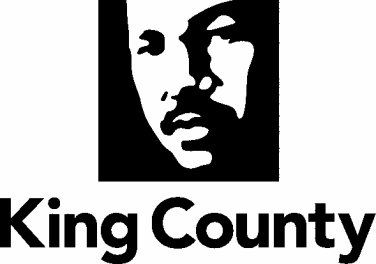 